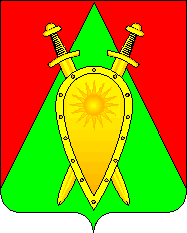 Администрация городского округа ЗАТО п. ГорныйП О С Т А Н О В Л Е Н И Е02 марта 2023 год                                                                                     № 62Об утверждении Положенияо проведении военно-спортивной игры «Зарничка»  В соответствии со статьей 34 Устава городского округа ЗАТО п. Горный, постановлением администрации городского округа ЗАТО п. Горный «Об утверждении муниципальной программы «Комплексное развитие социальной инфраструктуры городского округа ЗАТО п. Горный на 2018-2034 годы» от 12 октября 2018г. № 162, администрация городского округа ЗАТО п. Горный п о с т а н о в л я е т: Утвердить положение о проведении военно-спортивной игры «Зарничка» в новой редакции.Постановление администрации городского округа ЗАТО п. Горный от 05 мая 2021 года № 90 «Об утверждении Положения о проведении военно-спортивной игры «Зарничка»»» признать утратившим силу.Настоящее постановление вступает в силу после его официального опубликования (обнародования).Настоящее постановление опубликовать (обнародовать) на официальном сайте городского округа ЗАТО п. Горный https://gorniy.75.ruКонтроль за исполнением настоящего постановления оставляю за собой.Глава ЗАТО п. Горный                                                              Т.В. КарнаухГлавный специалист отдела по образованиюадминистрации городского округа ЗАТО п. Горный____________ Л.А. Филатова«02» марта 2023 г.                                                                                               УТВЕРЖДЕНОпостановлением администрациигородского округа ЗАТО п. Горныйот «02» марта 2023 г. №  62ПОЛОЖЕНИЕо проведении военно-спортивной игры «Зарничка» 1.Общие положенияНастоящее положение определяет порядок организации и проведения военно-спортивной игры «Зарничка» (далее- Игра). Игра направлена на  формирование интереса к здоровому образу жизни, развитие физической подготовки и патриотическое воспитание детей дошкольного возраста.Основные задачи Игры:• Познакомить детей с военно-спортивной игрой «Зарничка»• Углублять знания детей о Российской армии.• Развивать физические качества: выносливость, скорость, силу, быстроту, координацию движений, умение ориентироваться на местности.• Воспитывать чувство уважения к Российской армии, любви к Родине.• Воспитывать нравственные качества:  ответственность за порученное дело, взаимопомощь, дружеские отношения, умение действовать в команде.• Воспитывать волевые качества (смелость, решительность, уверенность в своих силах, выдержка, настойчивость в преодолении трудностей, самообладание).1.4.Учредитель Конкурса - отдел по образованию администрации  городского округа ЗАТО п. Горный.1.5. Организатор Конкурса – муниципальное дошкольное образовательное учреждение городского округа закрытого административно-территориального образования п. Горный, на базе которого проводится Игра.II. Участники Игры2.1. Участниками являются дети муниципальных дошкольных образовательных учреждений городского округа ЗАТО п. Горный, в возрасте 5-7 лет.2.2. Состав команды участников – 8 человек: 4 мальчика и 4 девочки от муниципального дошкольного образовательного учреждения городского округа ЗАТО п. Горный. III.Порядок и сроки проведения Конкурса3.1. Игра проводится в мае на базе одного из муниципального дошкольного образовательного учреждения.3.2. Муниципальное дошкольное образовательное учреждение, на базе которого будет проводиться Игра, выбирается на совещании руководителей.3.3. Муниципальное дошкольное образовательное учреждение, выбранное для проведения Игры, готовит сценарий.3.4. Руководителем муниципального дошкольного образовательного учреждения городского округа ЗАТО п. Горный подается заявка на Игру, по форме (приложение 1) в отдел по образованию администрации городского округа ЗАТО п. Горный, не позднее, чем за 7 дней до начала проведения Игры.3.5.В состав Жюри входят независимые эксперты: председатель жюри – начальник отдела по образованию администрации городского округа ЗАТО п. Горный.Члены жюри: главный специалист отдела по образованию администрации городского округа ЗАТО п. Горный, главный специалист по работе с молодежью и спорту администрации городского округа ЗАТО п. Горный, учитель физической культуры  муниципального общеобразовательного учреждения «Средняя общеобразовательная школа № 1» городского округа закрытого административно-территориального образования п. Горный.3.6. Критерии оценивания Игры определяются муниципальным дошкольным образовательным учреждением, на базе которого проводится Игра.3.7. По итогам Игры составляется Протокол (приложение 2).Приложение 1Заявкана  участие в военно-спортивной игре «Зарничка»воспитанников МДОУ _____________________________Дата:Врач-педиатр: всего допущено_____чел.___________________  __________                                                                                   ФИО                      подписьЗаведующий ______________________________________________________                                            название учреждения______________________   ______________                                     ФИО                                подписьПриложение 2Протокол военно-спортивной игры «Зарничка»городской округ ЗАТО п. ГорныйПредседатель жюри _____________________ (____________________)№п/пФамилия Имя ребенкаГод рожденияДопуск1.2.3.4.5.6.№ п.п.Название командыКоличество балловМесто123